Bekijk de webversie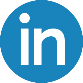 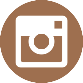 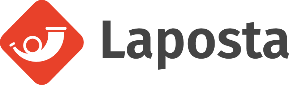 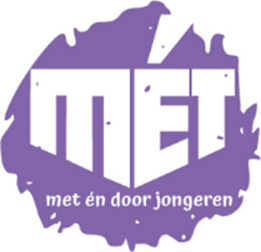 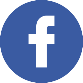 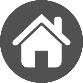 